Director of District Support ServicesBoard Report – February 2021Submitted by Katrina Rechtin District Assessment CoordinatorThe final round of our MAP assessments will take place in April.  A specific timeline and schedule are being prepared. ACCESS testing is March 22nd – 26th.  Specific schedules will be sent to schools within the next two weeks.  K-PREP and other state assessments will follow the procedure as in the past.  This could change, however we have not received notification of any testing waivers at this time. The tentative testing plan is listed below: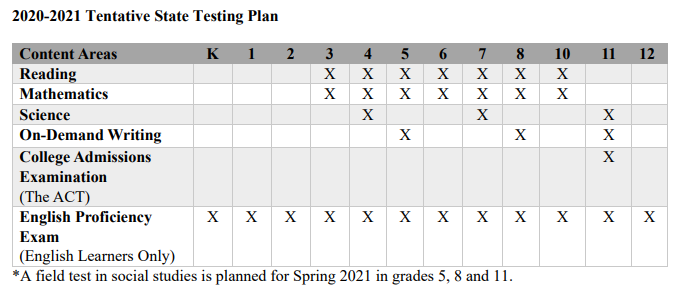 Director of Pupil PersonnelThis year, I have focused on reviewing the Kentucky Department of Education Pupil Attendance Manual to ensure we are following the required procedures.  I am working with building leadership to evaluate the procedures we have in place and to improve and implement new procedures when needed.   Attendance committees continue to collaborate to monitor attendance and participation.  BISD Total Enrollment Preschool – 12th Grade: 608BISD Attendance Tracker2020-21BISD 2020-21 Enrollment Information  (Numbers pulled from Infinite Campus on February 17, 2021)BISD 2020-21 Enrollment Information  (Numbers pulled from Infinite Campus on February 17, 2021)BISD 2020-21 Enrollment Information  (Numbers pulled from Infinite Campus on February 17, 2021)BISD 2020-21 Enrollment Information  (Numbers pulled from Infinite Campus on February 17, 2021)GES GES BMS/BHSBMS/BHSPreschool38645K39754128847234977331104943211385371259Total239Total 369DateTemp/CondNotesGESBHS10/12/20No School - Fall BreakNo School - Fall BreakNo School - Fall BreakNo School - Fall Break10/13/2072 - Sunny93%B - 96%10/14/2077 - Sunny92%Virtual10/15/2065 - Cloudy95%A - 96%10/16/2058 - Sunny95%B - 96%10/19/2059 - Rain90%A - 97%10/20/2056 - Cloudy93%B - 96%10/21/2071 - Partly Cloudy95%Virtual10/22/2081 - Partly Cloudy98%A - 96%10/23/2073 - Partly Cloudy98%B - 95%10/26/2052 - Cloudy99%A - 97%10/27/2052 - Rain95%B - 97%10/28/2051 - Cloudy97%Virtual10/29/2050 - Heavy Rain93%A - 95%10/30/2043 - Cloudy95%B -95%11/2/20No School - Teacher Professional Development DayNo School - Teacher Professional Development DayNo School - Teacher Professional Development DayNo School - Teacher Professional Development Day11/3/20No School - Election DayNo School - Election DayNo School - Election DayNo School - Election Day11/4/2056 - Sunny94%Virtual11/5/2060 - Sunny98%A - 93%11/6/2061 - Sunny96%B - 93%11/9/2070 - Sunny96%A - 90%11/10/2068 - Sunny96%B - 95%11/11/2060 - Cloudy96%Virtual11/12/2037 - Sunny95%A - 93%11/13/2042 - Sunny98%B - 93%11/16/2045 - Sunny91%A - 90%11/17/2042 - Sunny95%B - 87%11/18/20 - 1/29/21NTI - All VirtualNTI - All VirtualNTI - All VirtualNTI - All Virtual2/1/2129 - Snow91%A - 94%2/2/2130 - Cloudy92%B - 95%2/3/2138 - Sunny97%All Virtual2/4/2139 - Sunny97%A - 96%2/5/2135 - Cloudy95%B - 95%2/8/2132 - Cloudy96%94%2/9/2135 - Snow/CloudyNo in-person instruction -NTI - weather relatedNo in-person instruction -NTI - weather related2/10/2123 - Cloudy/Snow94%All Virtual2/11/21NO SCHOOL - SNOW DAYNO SCHOOL - SNOW DAYNO SCHOOL - SNOW DAYNO SCHOOL - SNOW DAY2/12/2134 - Partly Cloudy91%92%2/15/21NO SCHOOL - HolidayNO SCHOOL - HolidayNO SCHOOL - HolidayNO SCHOOL - Holiday2/16/21No in-person instruction -NTI - weather relatedNo in-person instruction -NTI - weather related